Entrée : Rends-nous la joie de ton salutRends-nous la joie de ton salut, que ton jour se lève, (bis)Donne-nous ton pardon, lave-nous de tout péché, donne-nous ta grâceComme autrefois au Sinaï, Dieu, tu nous appelles. (bis)Nous voici face à Toi, dis-nous enfin ton vrai nom : montre-nous ta Face.Ceux qui se trouvent dans la nuit cherchent ta réponse, (bis)Réponds-nous, Dieu d’amour, tous nous bondirons de joie : montre ton visage« Tu n’as qu’à regarder mon Fils, l’homme qui se livre. (bis)Car il est qui je suis, lui mon Fils d’avant les temps, toute ma tendresse. »Tu as connu, Seigneur Jésus, toutes nos détresses. (bis)Donne-nous de te voir là où tu seras sans fin : au milieu des hommes.1ère Lecture : Livre de l’Exode (Ex 3, 1-8a.10.13-15) « Celui qui m’a envoyé vers vous, c’est : Je-suis »Psaume 102Le Seigneur est tendresse et pitiéBénis le Seigneur, ô mon âme,bénis son nom très saint, tout mon être !Bénis le Seigneur, ô mon âme,n’oublie aucun de ses bienfaits !Car il pardonne toutes tes offenseset te guérit de toute maladie ;il réclame ta vie à la tombeet te couronne d’amour et de tendresse.Le Seigneur fait œuvre de justice,il défend le droit des opprimés.Il révèle ses desseins à Moïse,aux enfants d’Israël ses hauts faits.Le Seigneur est tendresse et pitié,lent à la colère et plein d’amour ;Comme le ciel domine la terre,fort est son amour pour qui le craint. 2ème Lecture : 1ère lettre de saint Paul Apôtre aux Corinthiens (1 Co 10, 1-6.10-12) « Ainsi donc, celui qui se croit solide, qu’il fasse attention à ne pas tomber. »Gloire au Christ, Sagesse éternelle du Dieu vivant ! Gloire à Toi, SeigneurConvertissez-vous, dit le Seigneur,car le royaume des Cieux est tout procheÉvangile de Jésus-Christ selon saint Luc (13, 1-9)Un jour, des gens rapportèrent à Jésus l’affaire des Galiléens que Pilate avait fait massacrer, mêlant leur sang à celui des sacrifices qu’ils offraient.    Jésus leur répondit :« Pensez-vous que ces Galiléens étaient de plus grands pécheurs que tous les autres Galiléens, pour avoir subi un tel sort ? Eh bien, je vous dis : pas du tout ! Mais si vous ne vous convertissez pas, vous périrez tous de même.    Et ces dix-huit personnes tuées par la chute de la tour de Siloé, pensez-vous qu’elles étaient plus coupables que tous les autres habitants de Jérusalem ? Eh bien, je vous dis : pas du tout ! Mais si vous ne vous convertissez pas, vous périrez tous de même. »    Jésus disait encore cette parabole :« Quelqu’un avait un figuier planté dans sa vigne. Il vint chercher du fruit sur ce figuier, et n’en trouva pas. Il dit alors à son vigneron : Voilà trois ans que je viens chercher du fruit sur ce figuier, et je n’en trouve pas. Coupe-le. À quoi bon le laisser épuiser le sol ?’ Mais le vigneron lui répondit : ‘Maître, laisse-le encore cette année, le temps que je bêche autour pour y mettre du fumier. Peut-être donnera-t-il du fruit à l’avenir. Sinon, tu le couperas.’ »Prière universelleR/ : Dans ta miséricorde, Seigneur écoute-nousOffertoireJe veux voir Dieu, le voir de mes yeux,Joie sans fin des bienheureux, Je veux voir Dieu.Communion : Voici le corps et le sang du SeigneurVoici le corps et le sang du SeigneurLa coupe du salut et le pain de la vie.Dieu immortel se donne en nourriturePour que nous ayons la vie éternelle.Au moment de passer vers le PèreLe Seigneur prit du pain et du vinPour que soit accompli le mystèreQui apaise à jamais notre faim. Dieu se livre lui-même en partage,par amour pour son peuple affamé.Il nous comble de son héritageafin que nous soyons rassasiés.C'est la foi qui nous fait reconnaître,dans ce pain et ce vin consacrés,la présence de Dieu notre Maître,le Seigneur Jésus ressuscité.Que nos langues sans cesse proclamentla merveille que Dieu fait pour nous.Aujourd'hui il allume une flamme,afin que nous l'aimions jusqu'au bout.Envoi : MagnificatMagnificat, Magnificat, Magnificat anima mea DominumMagnificat, Magnificat, Magnificat anima mea ! 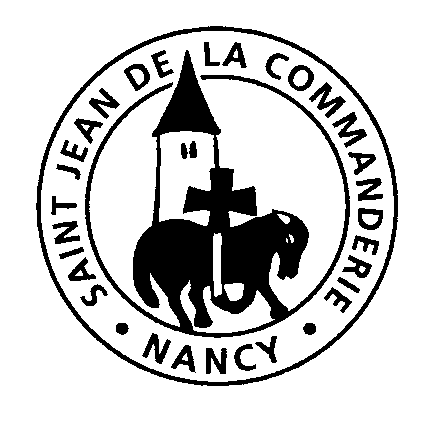 23 et 24 mars 20193ème dimanche de carême – CÉglise Saint-Léon